                           ÖĞRENDİKLERİMİZİ HATIRLAYALIMAşağıdaki cümlelerde noktalama ve yazım kurallarıyla ilgili hatalar yapılmıştır. Siz doğrularını yazınız.Zekinin köpeğinin adı karabaştır?……………………………………………………………………………………………teyzemler  ankaraya gideceklermi.……………………………………………………………………………………………Tolganın verdiği  “define adası” kitabını okudunmu!……………………………………………………………………………………………Onun en iyi bildiği dil türkçedir.……………………………………………………………………………………………ahmetlerin	samsuna gittiğini bilmiyormusun.……………………………………………………………………………………………Aşağıdaki cümlelerin hangisinde sebep-sonuç ilişkisi kurulmuştur? Sebep sonuç ilişkisi olanların basına (X) işareti koyunuz.(      ) Yeni elbiseyi giydi.	   (      ) Çok yoruldu bu yüzden hemen uyudu.(      ) Hava karardığı için lambaları yaktı. (      ) Cumartesi günü sinemaya gittik.		(      ) Okulda yeni fidanları diktik.(      ) Ağaç dikiyorlar çünkü doğayı seviyorlar.(      ) Çok düzenli ve dengeli besleniyordu. 	  (      ) Okumayı çok sevdiğinden günde bir kitap okur.(      ) Evleri okula uzak, bu yüzden okula servisle gidiyor.(      ) Yeni bir şehre gittiği için çok yalnızlık çekiyordu.(      ) Odamdaki eşyaları dağıttık.(      ) Yeni bir eşofman takımına ihtiyacım var.(      ) Niçin denize gidiyorsun? Çünkü yüzmeyi çok seviyorum.  (      ) Parka gidemedi çünkü dışarıda kar yağıyorduAşağıdaki kelimeler yanlış yazılmıştır. Doğrusunu bularak karşısına tekrar yazalım. Kelime               Eş Anlamlısı                       Kelime	            Eş Anlamlısıcevap		..….yanıt……….                sonbahar		…………...........….mektep	      .....……………..		       isim			…………….............hikaye	      …………………..                vasıta			………………........…sene		      …………………..		       beyaz			…………………........rüzgar	      …………………..	              kırmızı		       …………………........fayda	      …………………..		       sözcük		…………………........misafir	     …………………..	              cümle			…………………..Kelime	     Zıt ( karşıt) Anlamlısı       Kelime	  Zıt ( karşıt )Anlamlısıhızlı		        …yavaş……...		  ileri			…………………yumuşak	        …………………	         siyah		…………………az		        …………………		  yaşlı		…………………uzun		        …………………	         acı	              …………………      küçük	               .........………….…          açık		       …………………zayıf		        …………………		  fazla		…………………soğuk		         …………………	  aşağı		………………...Aşağıdaki cümleleri dikkatlice oku. Her cümlede bir sözcük yanlış yazılmıştır. Bu sözcüğün altını çiz. Sözcüğü düzelterek cümleyi yeniden yaz. Çarşanba günü pikniğe gideceğiz.     …………………………………………………………….………………………..…………Herkez kitaplarını okusun.        ………………………………………………………………………………………………Sipor yapmayı çok seviyorum.   ………………………………………………………………………………………………İlaçları ezzaneden aldın mı?……………………………………………………………………………………….………Dün çok yamur yadı. ………………………………………………………………………………………………Kurba  dereye zıpladı.  ………………………………………………………………………………………………Matematik dersinde pıroblem çözdük. ……………..…………………………………………………………………………….Baçede oyun oynadık.  ……………………………………….………………………………………………………ZAMANI ÖLÇMETAM - YARIM – ÇEYREK SAATLERAşağıda verilen saatlerin kaçı gösterdiğini altlarına yazınız.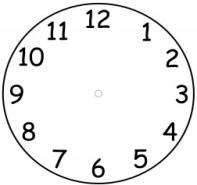       Saat 02 : 00               …………….		……………….	      ………………      ……………….               …………….		……………….	      ………………Aşağıda dijital olarak verilmiş zamanları analog saat yüzeyinde gösteriniz.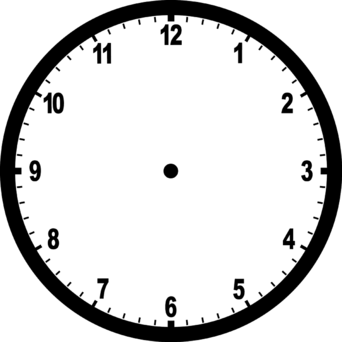              Saat :   01 : 00                          Saat : 02:00                             Saat :  03:00                         Saat :  04 : 00             Saat :   01 : 30                          Saat : 08:30                         Saat :  03:30                         Saat :  06 : 30             Saat :   05 : 15                          Saat : 11:15                             Saat :  12:15                         Saat :  07 : 15             Saat :   13 : 00                           Saat : 16:00                               Saat :  18:00                          Saat :  20 : 30             Saat :   14 : 30                          Saat : 21:30                             Saat :  17:15                         Saat :  16 : 15YanlışDoğrusuYanlışDoğrusuYanlışDoğrusueşortmaneşofmantualet…………………samırsak…………………hırhıs…………………yanlız…………………kirbit…………………çölmek…………………kiprik…………………bisilket…………………telefisyon…………………tiren…………………sipor…………………penbe…………………gırmızı…………………gırip…………………candarma…………………örtmen…………………emliyet…………………yarar – araç – tümce – yel – güz – okul – al – kelime – ad – konuk  yıl – ak - öyküGenç - sıcak - çok - yukarı – sert - beyaz  kapalı - kısa -tatlı - az - şişman - büyük - geri